Emile KENMOGNE Professeur titulaire des UniversitésInspecteur des Services N°1 au Ministère de l’Enseignement Supérieur du CamerounDocteur en Philosophie/Université de Yaoundé IHdr de philosophie pratique/Université Paris EstEnseignant à l’université de Yaoundé IEnseignant et formateur en Gouvernance universitaire/Université de Yaoundé II Enseignant associé à l’université Paris EstMembre associé du LIPHA/Université Paris EstSecrétaire général du Cercle camerounais de philosophie (CERCAPHI)Auteur de plusieurs livres Ancien chef de la Division des Etudes de la Prospective et des Statistiques au Ministère de l’Enseignement Supérieur du CamerounAncien Inspecteur des Services N°2 au Ministère de l’Enseignement Supérieur du Cameroun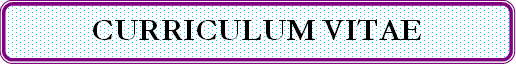 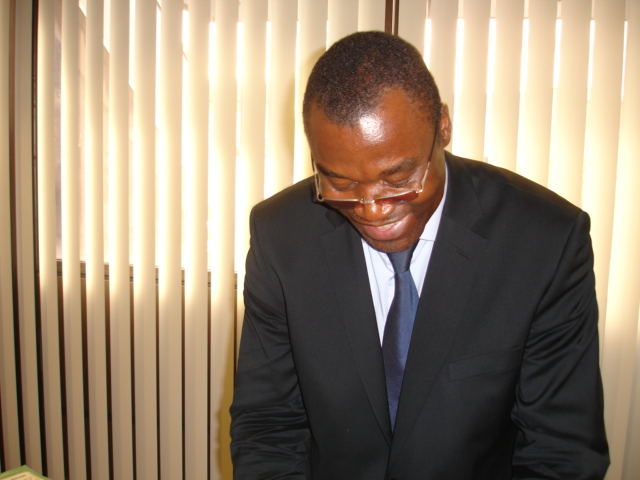 site web : www.cercaphi.orgEspace Emile KenmogneTel : 00237 677 64 96 14 / 00237 696 55 15 45emilekenmogne@yahoo.fremilekenmogne.prof@gmail.comBP : 16134 YaoundéMars 2020CURRICULUM VITAE & STUDIORUMSOMMAIREI - 	ETAT CIVILII – 	FORMATIONS ET DIPLOMES UNIVERSITAIRESIII - 	PARCOURS PROFESSIONNEL ET FONCTIONS ACTUELLES(Responsabilité en matière d’enseignement et d’administration)IV. 	PREOCCUPATION INTELLECTUELLE ET HEURISTIQUEV - 	 PUBLICATIONSV- I - 	LES LIVRESV- I - 1 - LIVRES PUBLIES (en nom propre)V- I - 2 - LIVRES PUBLIES (en coédition)V- I - 3 – DIRECTION D’OUVRAGESV - II- 	LES ARTICLESIV- II- 1- ARTICLES PUBLIES DANS LES REVUESV- II- 2- ARTICLES PUBLIES DANS LES ACTES DE COLLOQUESV- II- 3- ARTICLES PUBLIES DANS LES ACTES DE CONGRESV- II- 4- ARTICLES PUBLIES DANS LES LIVRES COLLECTIFSV- II- 5- LES PREFACES PUBLIEESVI - ORGANISATION DE COLLOQUES VII - ENCADREMENTS DES THESES VIII - PARTICIPATION À DES JURYS DE THESESIX - ACTIVITÉS COLLABORATIVES ET ASSOCIATIVESI - ETAT CIVILNom et prénom : KENMOGNE EmileDate et lieu de naissance : 23 octobre 1965 à BafoussamProfession : Enseignant/ Université de Yaoundé INationalité : CamerounaiseSituation familiale : Marié, père de plusieurs enfantsAdresse permanente : B.P. 16 134 Yaoundé/Cameroun.Courriel : emilekenmogne.prof@gmail.com // emilekenmogne@yahoo.fr II – FORMATIONS ET DIPLOMES UNIVERSITAIRESIII - 	PARCOURS PROFESSIONNEL ET FONCTIONS ACTUELLES(Responsabilité en matière d’enseignement et d’administration)IV. PREOCCUPATION INTELLECTUELLE ET HEURISTIQUEA partir d’une reprise critique et interprétative de « l’idée de vie » s’inspirant de la philosophie et de la méthode de Bergson (philosophe français) d’une part, et d’autre part de l’idée de « rationalité ouverte » conçue et mise en pratique dans plusieurs domaines par Meinrad Pierre Hebga (philosophe camerounais), nous déployons une activité heuristique et conceptuelle qu’on pourrait, sans péjoration, qualifier de pragmatique, parce qu’elle est essentiellement tournée vers l’action et se préoccupe surtout de la pratique et des finalités, dans des axes thématiques divers tels que : 1/ la théorie de l’être et la diversité de l’existant (ontologie) ; 2/ la conception de la société humaine et des modalités du rapport de l’homme à ses semblables (l’éthique et la politique) ; 3/ la connaissance humaine, ses conditions de possibilité, ses dimensions (théories du savoir humain et épistémologie) ; 4/ le rapport de l’homme avec la nature externe (environnement écologique) et la nature en l’homme (théories du corps, du sujet et problématiques de la santé humaine). A l’évidence, nous ne nous soucions pas tellement de faire « système », abordant les sujets et les thématiques selon la provocation et l’urgence des événements et des nécessités académiques.S’il y a au fond de l’ensemble de cette activité quelque chose de spécifiquement nôtre et, par définition, difficile à rendre par nous-même, comme l’est une « intuition originelle », ce serait surtout méthodologique. Notre intuition se situerait au niveau de la distance que la pensée agile s’efforce d’observer entre la raison et les rationalités, afin d’expliciter opérationnellement l’intérêt de penser toutes les données et les thématiques en termes de rationalités différentes et multiples qui ont leurs propres logiques ou leurs raisons autosuffisantes. Cela exige une décentration constante de soi, une révision des prémisses de nos allant-de-soi et de nos assurances, pour faire attention au regard porté sur l’ « autre », l’autre au sens large du « différent » qui est ontologiquement et absolument « autre » et non seulement parce que le soi s’érige ou s’auto institue en absolue instance législatrice, constituant ainsi l’obstacle infranchissable, la fermeture à la discussion et à la quête dialoguée et collaborative de sens. La diversité des champs d’application de ces principes méthodologiques est telle qu’on ne peut espérer ramasser et tenir l’ensemble en une lecture horizontale qui prétende à l’exhaustivité et à la fidélité, relativement à un légitime souci pour le tout de cette activité. Nous avons en conséquence l’intime conviction d’avoir écrit chacun de nos essais, textes ou livres, comme si les autres n’existaient pas.Ce qui se donne comme corpus devrait être reçu, lu et apprécié comme il s’est progressivement constitué ; c’est-à-dire de manière exclusivement thématique 	Tel est l’axe principal où affluent nos activités intellectuelles et heuristiques, nos publications, nos conférences et nos interventions ponctuelles, programmées ou improvisées, dans les domaines de la pensée africaine postcoloniale, de l’éthique et la politique, de la bioéthique, de l’éthique médicale comparée, de la philosophie de la santé et de la méthodologie en philosophie et en recherche scientifique .V - 	 PUBLICATIONSV- I - LES LIVRESV- I - 1 - LIVRES PUBLIES (en nom propre)2016 - Maladies paranormales et rationalités. Contribution à l’épistémologie de la santé, Paris, L’Harmattan.2011 - Comprendre la philosophie. Accent sur les méthodologies, Poitiers, Editions du progrès humain international (éphi).2000 et 2005 - Comprendre la philosophie -1ère puis 2e édition revue et augmentée, Yaoundé, PUY.2000 et 2001 - Philosophie et politique chez E. Njoh-Mouellé, 1ère puis 2e édition corrigée, Yaoundé, PUY.V- I - 2 - LIVRES PUBLIES (en coédition)2015- Vie et éthique, de Bergson à nous, Paris, L’Harmattan, avec Ebénézer Njoh Mouelle2010 - Pierre Meinrad Hebga. Philosophie et anthropologie, collectif, Paris, L’Harmattan, avec Robert Ndébi Biya.2006 - Philosophes du Cameroun, collectif, Yaoundé, PUY, avec Ebénézer Njoh MouelleV- I - 3 – DIRECTION D’OUVRAGES2014 - Ebénézer Njoh Mouelle, Penseur du développement et de la politique, Yaoundé, CLE, collectif.2010 - Philosophie et problématique du développement, collectif, Paris, L’HarmattanV- II- LES ARTICLESIV- II- 1- ARTICLES PUBLIES DANS LES REVUES2012 - « Une approche africaine de la bioéthique ? », dans Ethica. Revue interdisciplinaire de recherche en éthique, vol 17, n° 2. « Penser l’éthique en Afrique. Perspective camerounaise », Bibliothèque nationale du Québec, 2012, pp.13-25.2008 – « Transcendance, expérience et connaissance », in Phronesis & Phronimos. Revue de phénoménologie herméneutique et de sociologie politique, Bibliothèque royale de Belgique, pp. 52-65.2005 - « Mécanique, mystique et téléologie de l’histoire contemporaine », in Annales de la Faculté des Lettres et Sciences Humaines, Université de Douala, vol. 3, n° 8 et 9, 2005, pp. 242-252.2000 - « Philosophie et évolutionnisme chez Bergson », communication à la 6e rencontre du Cercle Camerounais de Philosophie, le 20 mars 1998 à l'ENS de Yaoundé, publiée dans le Bulletin du CERCAPHI N°2, P.U.Y., 2000, pp.133-141.1999 - « L'objet des Fondements de la métaphysique des mœurs de Kant », publié dans le Bulletin du CERCAPHI N° 1, P.U.Y., 1999, pp. 21-26.V- II- 2- ARTICLES PUBLIES DANS LES ACTES DE COLLOQUES2015- « L’idée de vie comme articulation de l’ontologie à l’éthique chez Bergson », dans Ebénézer Njoh Mouelle et Emile Kenmogne, Vie et éthique, de Bergson à nous, Paris, L’Harmattan, pp. 91-101.2013– « Le dépassement « mystique » du pluralisme religieux », dans Le pluralisme religieux en Afrique, édité par Ludovic Lado et Estelle Kouokam Magne, Yaoundé, PUCAC, pp. 387-396.2012– « Une approche africaine de la bioéthique ? », dans Ethica. Revue interdisciplinaire de recherche en éthique, vol 17, n° 2. « Penser l’éthique en Afrique. Perspective camerounaise », Bibliothèque nationale du Québec, pp.13-25.2010 – « Entre modernité et postmodernité : la problématique de la raison normative », intervention au colloque international sur « La postmodernité en Afrique et en Europe », Oran, du 28 au 30 novembre 2010.2010 – « Qu’est-ce qui guérit ? », dans Le pluralisme médical en Afrique. Hommage à Eric de Rosny, Actes du colloque international de Yaoundé, 3-6 février, édités par Ludovic Lado, Pucac/Karthala, Yaoundé, 2010, pp. 339-347.2010 – « Composés humains et perspectives thérapeutiques. A propos de l’anthropologie « africaine » et de la méthode de Meinrad Hebga, dans Pierre Meinrad Hebga. Philosophie et anthropologie, Paris, L’Harmattan, pp. 75-99.2009 – « Contribution à l’extension de la problématique bioéthique à l’ère de la mondialisation », in La philosophie et  les interprétations de la mondialisation en Afrique, E. Njoh Mouellé (dir), Paris, L’Harmattan, pp. 349-363.2004 - « Transcendance et connaissance », contribution au colloque interuniversitaire de Philosophie du 2 au 4 juin 2004 à l’Université de Yaoundé I, sur le thème : « Philosophie et formation doctorale ».2004 - « Panafricanisme et développement », contribution au colloque international de Philosophie du 6 au 13 mars 2002 à l’Université de Douala, sur le thème : « L’individuel et le collectif ». Publié dans L’individuel et le collectif, Paris, Dianoïa, 2004, pp. 181-195.V- II- 3- ARTICLES PUBLIES DANS LES ACTES DE CONGRES2010 – « L’action des mystiques, son essence et son intérêt pour le monde actuel », intervention au XXXIIIe congrès ASPLF du 17 au 21 août 2010 à Venise (Actes en parution)2008 – « Mysticisme et connaissance : le moment de L’Evolution créatrice », in Annales Bergsoniennes IV. L’Evolution créatrice 1907-2007 : épistémologie et métaphysique, Paris, PUF, pp. 339-360.2008 – « La norme », dans L’universel et devenir de l’humain, Actes du XXXIIe congrès international de l’ASPLF, Carthage, du 28 août au 1er sept 2008, édités par Ali Chenoufi, Taoufik Cherif, Salah Mosbah, Association tunisienne des études philosophiques, Tunis, 2010, pp. 305-312.V- II- 4- ARTICLES PUBLIES DANS LES LIVRES COLLECTIFS2021 - « L'immatériel humain comme patrimoine résilient », in Anatole Fogou et William Fulbert Yogno Tabeko, L'homme à l'épreuve des innovations (bio) technologiques. Enjeux philosophiques et éthiques,  Paris, L'Harmattan, 2021, pp. 11-272020 - « L’image et le devenir », in Clément Dili Palaï (sld), Le temps de l’image, Yaoundé, Dinimber et Larimber, 2020, pp. 37-49.2015– « La réception de La philosophie bantoue de Placide Tempels par Marcien Towa », dansApologie de la raison. Hommage à Marcien Towa (1931-2014), édité par Jacob Emmanuel Mabe, Nordhausen, pp. 151-168.2014– « Le virage Internet dans l’œuvre et la pensée d’Ebénézer Njoh Mouelle » dans Ebénézer Njoh Mouelle. Penseur du développement et de la politique, édité par Emile Kenmogne, Yaoundé CLE, pp. 131-152.2010 – « Identité culturelle, changement de mentalité et développement », in Philosophie et problématique du développement, Emile Kenmogne (dir), Paris, L’Harmattan, pp. 33-55.2002 - « Philosophie et politique chez E. Njoh-Mouellé », contribution à L’aspiration à être. Autour du philosophe E. Njoh-Mouellé, collectif, Paris, Dianoïa, 2002, pp. 165-186.V- II- 5- LES PREFACES PUBLIEES2013– « La persistance du sujet normatif dans la pensée et l’action : discussion des principes « postmodernes » », préface de Critique du structuralisme à partir de Michel Foucault. J’homme est-il mort ?, publié par Michel Ngueti, Paris, L’Harmattan, pp. 7-23.VI - ORGANISATION DE COLLOQUES 2013 - Yaoundé – « Vie et éthique, de Bergson à nous », colloque international du CERCAPHI à l’université de Yaoundé I, du 21 au 22 novembre 2013.2010 - Yaoundé – « L’idée d’indépendance », colloque du CERCAPHI sur le cinquantenaire des indépendances africaines, à l’occasion de la 9e Journée internationale de la philosophie, le 19 novembre 2010, librairie L’Harmattan, Yaoundé.2009 - Yaoundé - « Autour de Meinrad Hebga. Philosophie et anthropologie », colloque international de philosophie, université de Yaoundé I, 09-10 mars 2009. Actes publiés chez L’Harmattan.2007 - Yaoundé - « La philosophie et les interprétations de la mondialisation en Afrique », colloque international de Yaoundé, du 13 au 16 novembre 2007, Palais des congrès. Actes publiés chez L’Harmattan, E. Njoh Mouellé (dir). VII - ENCADREMENTS DES THESES Plusieurs thèses de doctorat ont déjà été soutenues sous la direction d’Emile Kenmogne à l’Université de Yaoundé I, dans les domaines de la recherche philosophique tels que l’éthique, la nature et l’environnement, spiritualité et développement, les études d’auteurs tels que Plotin, John Locke, Alfred Jules Ayer. D’autres soutenances sont en attente en histoire de la philosophie sur des auteurs tels que : Kant, Bergson, Vladimir Jankélévitch, Jean Jacques Rousseau, Hans Jonas, Meinrad Pierre Hebga, etc. ; une autre catégorie de thèses plus récentes sont inscrites sous sa direction dans le domaine de la philosophie de la santé, de la médecine traditionnelle et de l’éthique médicale comparée, aussi bien à l’Université de Yaoundé I qu’à l’Université de Paris Est Gustave Eiffel.VIII - PARTICIPATION À DES JURYS DE THESESLe Professeur Emile Kenmogne a été tantôt membre de jurys, tantôt rapporteur et président de jurys de plusieurs thèses de doctorat nouveau régime et de Ph D dans plusieurs universités au Cameroun, en France et en Suisse.IX - ACTIVITÉS COLLABORATIVES ET ASSOCIATIVES- 1993-1995 : Animateur du Cercle bergsonien de Yaoundé (CERBY), devenu Cercle camerounais de philosophie (www.cercaphi.org)- 1995 à 2018 : Animateur de recherches, conférences, débats et cafés philosophiques à l’IFC/Yaoundé (Institut français de Yaoundé).- 1995 à ce jour : Secrétaire National à l'Animation, puis Secrétaire Général du Cercle Camerounais de philosophie (CERCAPHI).- 2019 : Membre fondateur du Global Bergsonism Research Project à l’ENS de Paris- Membre du Conseil d’Administration de la SAB (Société des amis de Bergson), Paris.- Membre de l’ASPLF (Association des sociétés de philosophie de langue française), Lyon.- Expert du CCIU/Cameroun (Comité Consultatif des Institutions Universitaires du Cameroun)Yaoundé, 6 juin 2021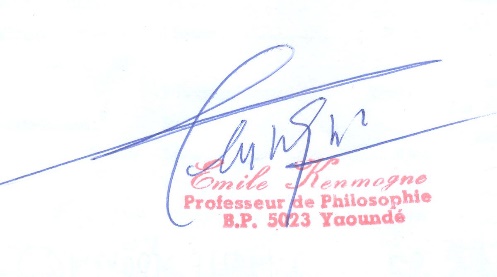 Professeur Emile KENMOGNELIEU DE FORMATION ANNEESDIPLOMES OBTENUSOU QUALIFICATIONCCIUMINESUP/Yaoundé03/12/2018ProfesseurCCIUMINESUP/Yaoundé03/12/2012Maître de ConférencesUniversité Paris Est Marne-la-Vallée6 décembre 2011HDR(Habilitation à diriger des recherches)Composition du jury :Président : Pierre Magnard, univ. de Paris IV SorbonneRapporteur : Dominique Folscheid, univ. Paris Est Marne-la-ValléeMembres : René Daval, univ. de Reims-Champagne Ardennes/ Alain Boutot, univ. de Bourgogne/ E. Malolo Dissakè, univ. de Douala/ Alain Juranville, univ. de Rennes I.Université de Yaoundé I29/06/2005PhD/Doctorat unique en PhilosophieComposition du jury :Président : J. L. Vieillard-Baron, univ. de PoitiersRapporteur : E. Njoh Mouellé, univ. de Yaoundé IMembres : E. Messi Metogo, univ. cath. d’Afrique centrale/ R. Ndébi Biya, univ. de Yaoundé I/ T. Bellé Wangué, univ. de Douala.Ecole Normale Supérieure de Yaoundé1990-1992Diplôme de professeur des enseignements secondaires, deuxième grade /DIPES II en PhilosophieFLSH-Université de Yaoundé / Cycle de Doctorat 1989-1990DEA en PhilosophieDirecteur du mémoire : E. Njoh Mouellé, univ. de Yaoundé IFLSH-Université de Yaoundé / Cycle de Maîtrise1988-1989Maîtrise en PhilosophieDirecteur du mémoire : P. Meinrad Hebga, univ. de Yaoundé IFaculté des Lettres et Sciences Humaines (FLSH) Université de Yaoundé / Cycle de Licence1985-1988Licence en PhilosophiePERIODESACTIVITES PROFESSIONNELLESDepuis le 8 juin 2020Directeur du Département de Philosophie/Université de Yaoundé 1Depuis le 2 septembre 2019Inspecteur des services n°1/Ministère de l’Enseignement Supérieur28 décembre 2018 Professeur titulaire des universités6 juillet 2017Inspecteur des services n°2/Ministère de l’enseignement supérieur8 décembre 2015Chef de Division des Etudes, de la Prospection et des Statistiques (DEPS) au Ministère de l’enseignement supérieur.16 au 30 juin 2015Conférencier aux activités et à la Journée des 20 ans de l’Ecole éthique de la Salpêtrière à Paris (20 juin 2015).Avril 2014Professeur invité à l’université de MarouaNovembre 2014Invité Afrique au festival Cité Philo « Penseurs d’Afrique » de Lille12 au 25 janvier 2013Professeur invité du Programme Erasmus Mundus Europhilosophie (Cours à Toulouse)Depuis le 3 déc 2012Maître de Conférences à l’université de Yaoundé IDepuis 2012Responsable du niveau Licence II au département de philosophie de l’université de Yaoundé I.2010-2012Responsable du Master en Philosophie au département de philosophie de l’université de Yaoundé I.10/11/2011 au 8/12/2011« Professeur invité » à l’université Paris Est Marne-la-Vallée (Systèmes thérapeutiques comparés, Politiques et philosophies politiques africaines)2010 - 2015Enseignant à L’Institut de philosophie saint Joseph Mukasa de Yaoundé (Méthodologies philosophiques, Philosophies africaines comparées)2008 -2012 Chargé de Cours au Département de Philosophie, FALSH de l’université de Yaoundé I (Ethique appliquée, Philosophie de l’esprit, Philosophie africaine, Philosophie de la santé, etc.)2008 à 2010 Enseignant visiteur au Département de Philosophie /Psychologie, FLSH, Université de Douala2009-2010 Enseignant au département de philosophie de l’ENS de Yaoundé2002 - 2006 Assistant au Département de Philosophie/Psychologie, FLSH, Université de Douala.28 novembre 2002 Recrutement au grade d’Assistant au Département de Philosophie/Psychologie, FLSH, Université de Douala.2003-2004Professeur de Philosophie au Lycée de Tsinga à Yaoundé1993-2003Professeur de Philosophie au Lycée Bilingue de Yaoundé1992-1993Professeur de Philosophie au Lycée de Mbankomo (Yaoundé).